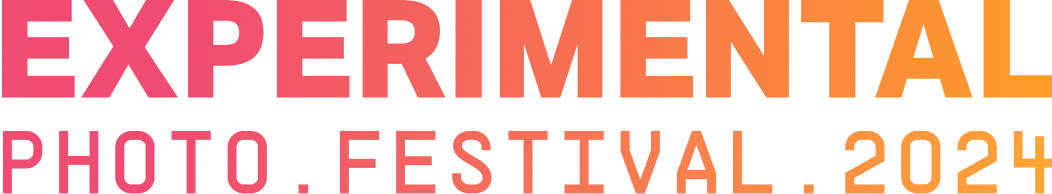 Residencia Internacional de Experimentación IEFC-EXP 2024PROPUESTA DE TALLERPROPUESTA DE TALLERPROPUESTA DE TALLERPROPUESTA DE TALLERRETORETORETORETOMarca con una x el reto al que quieres contribuir:__ Mezclar técnicas__ Mensaje__ Trabajar colaborativamenteMarca con una x el reto al que quieres contribuir:__ Mezclar técnicas__ Mensaje__ Trabajar colaborativamenteMarca con una x el reto al que quieres contribuir:__ Mezclar técnicas__ Mensaje__ Trabajar colaborativamenteMarca con una x el reto al que quieres contribuir:__ Mezclar técnicas__ Mensaje__ Trabajar colaborativamenteTÉCNICA TÉCNICA TÉCNICA TÉCNICA Señala la técnica experimental que vas a trabajar.Señala la técnica experimental que vas a trabajar.Señala la técnica experimental que vas a trabajar.Señala la técnica experimental que vas a trabajar.TÍTULO TÍTULO TÍTULO TÍTULO El título tiene que contener el nombre de la técnica a enseñar y ser atractivo, sintético y corto.El título tiene que contener el nombre de la técnica a enseñar y ser atractivo, sintético y corto.El título tiene que contener el nombre de la técnica a enseñar y ser atractivo, sintético y corto.El título tiene que contener el nombre de la técnica a enseñar y ser atractivo, sintético y corto.IDIOMAIDIOMAIDIOMAIDIOMA___ Español___ Inglés___ Español___ Inglés___ Español___ Inglés___ Español___ InglésMATERIALES Y PRESUPUESTOMATERIALES Y PRESUPUESTOMATERIALES Y PRESUPUESTOMATERIALES Y PRESUPUESTORellena la tabla a continuación indicando la cantidad, nombre, precio y link de los materiales que necesitas que compremos para ti. Considera que el monto máximo es de 50 euros. Puedes agregar más filas si es necesario. Los materiales se van a comprar en estos distribuidores, para mayor precisión en las compras os recomendamos buscarlos aquí: amazon.es (tiene que ser .es y no de otros países), analoginside.com, fotocasion.es, foto-r3.com y vpiera.com. Si se requieren materiales que no se encuentran en estos sitios, por favor aclarar muy detalladamente el producto y la cantidad.Rellena la tabla a continuación indicando la cantidad, nombre, precio y link de los materiales que necesitas que compremos para ti. Considera que el monto máximo es de 50 euros. Puedes agregar más filas si es necesario. Los materiales se van a comprar en estos distribuidores, para mayor precisión en las compras os recomendamos buscarlos aquí: amazon.es (tiene que ser .es y no de otros países), analoginside.com, fotocasion.es, foto-r3.com y vpiera.com. Si se requieren materiales que no se encuentran en estos sitios, por favor aclarar muy detalladamente el producto y la cantidad.Rellena la tabla a continuación indicando la cantidad, nombre, precio y link de los materiales que necesitas que compremos para ti. Considera que el monto máximo es de 50 euros. Puedes agregar más filas si es necesario. Los materiales se van a comprar en estos distribuidores, para mayor precisión en las compras os recomendamos buscarlos aquí: amazon.es (tiene que ser .es y no de otros países), analoginside.com, fotocasion.es, foto-r3.com y vpiera.com. Si se requieren materiales que no se encuentran en estos sitios, por favor aclarar muy detalladamente el producto y la cantidad.Rellena la tabla a continuación indicando la cantidad, nombre, precio y link de los materiales que necesitas que compremos para ti. Considera que el monto máximo es de 50 euros. Puedes agregar más filas si es necesario. Los materiales se van a comprar en estos distribuidores, para mayor precisión en las compras os recomendamos buscarlos aquí: amazon.es (tiene que ser .es y no de otros países), analoginside.com, fotocasion.es, foto-r3.com y vpiera.com. Si se requieren materiales que no se encuentran en estos sitios, por favor aclarar muy detalladamente el producto y la cantidad.ÍTEM CANTIDADPRECIO UNIDADLINK AL PRODUCTOEj: Pincel plano para acuarelaEj: 1Ej: 0,68 euroshttps://vpiera.com/es/pincel-wingo-930-escolar-plano-sintetico-acuarela-mango-corto-n-2PRECIO TOTAL EUROSNECESIDADES TÉCNICASCuéntanos qué tipo de equipos o utensilios necesitas que preparemos para tu taller (p. ej: ordenador, bandejas de revelado, adaptador, impresora, etc)CARACTERÍSTICAS DEL ESPACIOSeñala los requisitos de la sala: que se pueda oscurecer, que tenga agua corriente, que cuente con mesas, pizarra, etc.CONTENIDOS Y DESARROLLOExplica detalladamente los contenidos que vas a desarrollar y un esquema del cronograma.MATERIALES DE LOS PARTICIPANTESSeñala si los participantes deben traer algo para el taller (p. ej: su propia cámara, imágenes impresas, etc.)OTROS COMENTARIOSAgrega aquí otros datos o comentarios que como organización necesitamos saber para poder realizar tu taller.